MOÇÃO Nº 246/2021“Manifesta apelo ao Prefeito Municipal Rafael Piovezan que determine a retomada da obra da ÁREA DE BEM ESTAR, localizada no bairro Jardim das Orquídeas”.Senhor Presidente,Senhores Vereadores, CONSIDERANDO que o bairro foi abandonado pela administração do ex-prefeito Denis Andia, onde é notória a falta de atenção e carinho por parte do poder executivo municipal;CONSIDERANDO que referida área fica localizada entre as ruas José Franco, Ubirajara Alves e Oscar Passuelo, o espaço deveria ser transformado e ganharia academia, playground, pista de caminhada, plantio de grama e paisagismo e iluminação;CONSIDERANDO que apenas no período eleitoral, o bairro recebeu uma pequena atenção do poder publico, e após esse período as obras foram abandonados pela administração municipal;CONSIDERANDO que este parlamentar reconhece a nova forma de administrar do atual prefeito, demostrando mais sensibilidade com os bairros mais carentes, e espera que as decisões de ações de governo sejam tomadas com o critério técnico, assim dando sequencia nas obras paradas.Ante o exposto e nos termos do Capítulo IV do Título V do Regimento Interno desta Casa de Leis, a CÂMARA MUNICIPAL DE SANTA BÁRBARA D’OESTE, ESTADO DE SÃO PAULO, apela ao Prefeito Municipal Rafael Piovezan que determine a retomada da obra da ÁREA DE BEM ESTAR, localizada no bairro Jardim das Orquídeas.Plenário “Dr. Tancredo Neves”, em 08 de Abril de 2.021.ISAC MOTORISTA - VEREADOR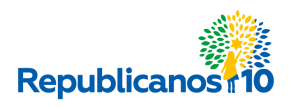 